	Tutor 
Calendario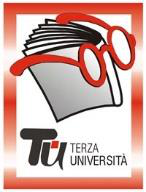 Tu  -  TERZA UNIVERSITA’ -  2022/23 	Bergamo -PRIMA FASE Docente 
Giorno 
Orario 
Periodo 
Sede 
Argomento 
Presentazione Micaela Bianco 
Mercoledì 
10 -11.30
Dal 28.09.2022 al 30.11.2022 (10 incontri)
Spazio “Galgario”, via Galgario 1 (€ 40,00)Biodanza (max 30) 
La Biodanza è un sistema di rinnovamento esistenziale. Attraverso l’esperienza del corpo in movimento, dell’emozione, e dell’incontro-scambio con gli altri, accompagnato da musiche specifiche, viene facilitata una sensibilizzazione profonda nei confronti di noi stessi, dell’umanità e del mondo che ci comprende. Il risultato è un aumento della capacità di esprimere la nostra affettività e di trovare nuove motivazioni: la nuova sensibilità verso la vita può farci scoprire i suoi aspetti più intimi e meravigliosi. Se volete provare questa nuova esperienza, potrete migliorare le relazioni, facilitare l’amicizia, stimolare le affinità elettive e trovare nuove forme di contatto umano. 128.09.2022Sessione introduttiva: la Biodanza tra le pratiche a mediazione corporea. La triade MUSICA, MOVIMENTO, EMOZIONE. Il movimento come metafora del nostro “muoverci nell’esistenza”. Esercitazione pratica205.10.2022Esercitazione pratica in gruppo preceduta da breve introduzione teorica e condivisione dei partecipanti: Vissuto, Vivencia, relazione, emozione, dinamica di gruppo. L'esperienza del corpo in movimento e dell'emozione come strumenti di relazione312.10.2022Esercitazione pratica in gruppo preceduta da breve introduzione teorica e condivisione dei partecipanti: l'espressione della Vitalità come dimensione dell'essere in relazione.419.10.2022L’autoregolazione e l’istinto di autoconservazione Esercitazione pratica in gruppo preceduta da breve introduzione teorica e condivisione dei partecipanti: l'espressione della Creatività. Dall’immaginazione all’azione. La capacità di trasformazione526.10.2022Esercitazione pratica in gruppo preceduta da breve introduzione teorica: l'espressione della Affettività. Dalla capacità di vincolo all’incontro in feedback. Connessione e contatto602.11.2022Esercitazione pratica in gruppo preceduta da breve introduzione teorica e condivisione dei partecipanti: il corpo come fonte di piacere. Il movimento verso il piacere. La capacità di trovare piacere nel proprio stile di vita o di cambiare ciò che non ci piace709.11.2022Esercitazione pratica in gruppo preceduta da breve introduzione teorica e condivisione dei partecipanti: l'espressione della Trascendenza. Dall'incontro con sé all'incontro con l'altro e con l’Oltre816. 11.2022Esercitazione pratica in gruppo preceduta da breve introduzione teorica e condivisione dei partecipanti: le categorie del movimento come modalità dell'espressione di sé: Il Ritmo e La Fluidità, l’Impulso, l’Impeto, la Potenza923. 11.2022Esercitazione pratica in gruppo preceduta da breve introduzione teorica e condivisione dei partecipanti: le categorie del movimento come modalità dell'espressione di sé: Equilibrio, Elasticità, Estensione, Leggerezza1030. 11.2022